                                                                                                                                                  ТОО  «ТемирЛайн»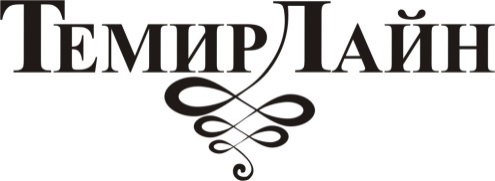                                                                                                                                     г. Шахтинск Карагандинская обл.                                                                                                                                     ул.Индустриальная 3/1	 тел\факс 8 (72156) 5-50-07тел/факс 8 (72156) 5-44-99    Адрес отделения КФ АО «БТА БАНК» в г.Шахтинск – ул.40 лет Победы, 48.Почтовый ящик в Интернете: temirline@rambler.ruАдрес интернет-сайта:  www.temirline.kz    Свидетельство о государственной регистрации юридического лица № 178-1930-14-ТОО серии В, №0350548, выд. Управлением юстиции г.Шахтинск Департамента юстиции Карагандинской обл.18.07.2009г.    Свидетельство о постановке на учёт по НДС серии 30001 № 0000204, выд. НУ по г.Шахтинск 11.08.2009г.ПРАЙС-ЛИСТНа стальные двери от 06.08.2013г                      1.   «УЛАН»2.  «БАТЫР»3.  «ЭЛИТ»  (2 замка)4.«АРМАН»5.   «АСЫЛ»  6.  «ЖИГЕР»  (2 замка)7.   «ТУРКЕСТАН»   (2 замка)8.  «ТАТУ»  (2 замка)9.   «ГРЕЦИЯ»10.  «БАГДАД»  (2 замка)    Художественная ковка - одно из первоначальных и приоритетных направлений развития ТОО "ТемирЛайн". Мы изготавливаем кованые изделия по нашим каталогам стандартных образцов, либо (по желанию заказчика) разрабатываем индивидуальные и эксклюзивные варианты.     В целях улучшения вида и новизны кузнечной продукции наши сотрудники непрерывно ведут творческие и технологические разработки. В результате применения разработанных решений ассортимент производимых кованых элементов периодически пополняется новыми образцами. Художники ТОО "ТемирЛайн" ежедневно работают над созданием эскизов будущих изделий, накапливая многообразие видов и стилей.      Используя комбинирование ручных и механизированных приёмов ковки металла, работники кузнечного участка выпускают качественные и стильные кованые изделия. Объединение технологий декоративной навивки труб, механизированной плазменной резки и классической художественной ковки наделяет производимые изделия неповторимым внешним видом.       Наши резчики, сварщики и кузнецы совместными усилиями старательно воспроизводят каждую деталь рисунка, поэтому любая серийная или эксклюзивная кованая работа производства "ТемирЛайн" выглядит надёжно, представительно и, непременно, будет радовать её обладателя.       Наша фирма выпускает широкий номенклатурный ряд кованых изделий:- заборы и ограждения- ворота и калитки- аркады, беседки- решётки- лавки, скамьи, урны- фонари, фонарные столбы- перила, балконы, навесы, парапеты, козырьки- каминные решётки и инвентарь- декоративные кованые элементы интерьера- кованые кровати, столы, стульяС примерами выполненных кованых работ вы можете ознакомиться на сайте www.temirline.kzКОТЛЫ БЫТОВЫЕ ВОДОГРЕЙНЫЕ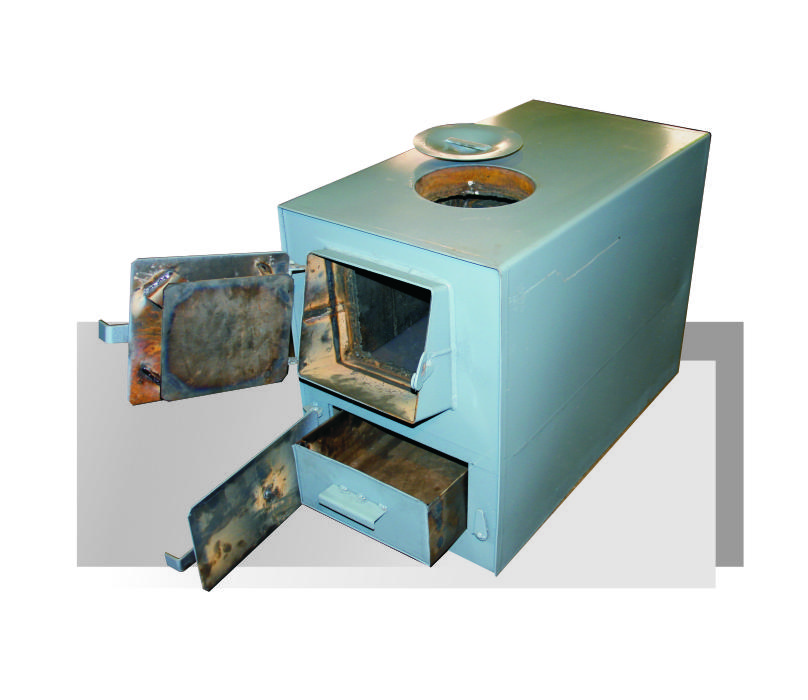 (от 11.03.2013)Примечание:Котлы бытовые водогрейные используются как работающие без давления в открытых системах с высотой системы не выше 5м и количеством нагреваемой воды не более 400 л.Не паспортизируются.КОТЛЫ ВОДОГРЕЙНЫЕ«ЖАНАР ТАУ»   («ВУЛКАН»)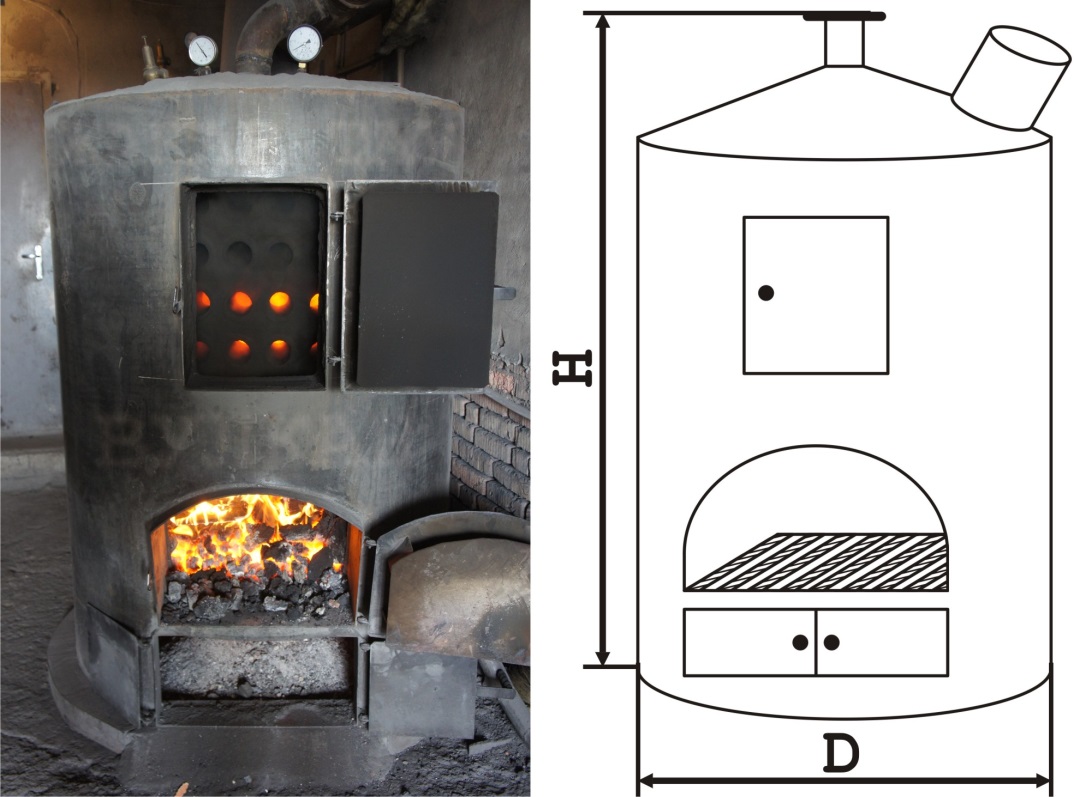 (от 27.03.2013)РАДИАТОРЫ  и  РАСШИРИТЕЛИ(от 25.01.2013г.)Стальной четырёхтрубный радиатор, диаметр трубы 65(76) ммСтальной пятитрубный радиатор, диаметр трубы 65(76) ммРасширителиоптовые цены от 10 дверейоптовые цены от 10 дверейрозничные ценырозничные ценырозничные цены с установкой в Шахтинскерозничные цены с установкой в ШахтинскеВнутрен. сторонаАнтик без лака/шагреньАнтик без лака/шагреньАнтик без лака/шагрень  ЛДСП                     450005500065000«УЛАН 2» с 2мя замками500006000070000оптовые цены от 10 дверейоптовые цены от 10 дверейрозничные ценырозничные ценырозничные цены с установкой в Шахтинскерозничные цены с установкой в ШахтинскеВнутрен. сторонаШагреньАнтик ШагреньАнтик ШагреньАнтик  ЛДСП                     500005500060000650007000075000 Металл600006500070000750008000085000оптовые цены от 10 дверейоптовые цены от 10 дверейрозничные ценырозничные ценырозничные цены с установкой в Шахтинскерозничные цены с установкой в ШахтинскеВнутрен. сторонаШагреньАнтик ШагреньАнтик ШагреньАнтик  МДФ (с рисунком)                    650007000075000800008500090000оптовые цены от 10 дверейоптовые цены от 10 дверейрозничные ценырозничные ценырозничные цены с установкой в Шахтинскерозничные цены с установкой в ШахтинскеВнутрен. сторонаШагреньАнтик ШагреньАнтик ШагреньАнтик ЛДСП                     500005500060000650007000075000оптовые цены от 10 дверейоптовые цены от 10 дверейрозничные ценырозничные ценырозничные цены с установкой в Шахтинскерозничные цены с установкой в ШахтинскеВнутрен. сторонаШагреньАнтик ШагреньАнтик ШагреньАнтик  ЛДСП                     550006000065000700007500080000оптовые цены от 10 дверейоптовые цены от 10 дверейрозничные ценырозничные ценырозничные цены с установкой в Шахтинскерозничные цены с установкой в ШахтинскеВнутрен. сторонаШагреньАнтик ШагреньАнтик ШагреньАнтик  ЛДСП                     550006000065000700007500080000Металл650007000075000800008500090000оптовые цены от 10 дверейоптовые цены от 10 дверейрозничные ценырозничные ценырозничные цены с установкой в Шахтинскерозничные цены с установкой в ШахтинскеВнутрен. сторонаШагреньАнтик ШагреньАнтик ШагреньАнтик  ЛДСП                   600006500070000750008000085000оптовые цены от 10 дверейоптовые цены от 10 дверейрозничные ценырозничные ценырозничные цены с установкой в Шахтинскерозничные цены с установкой в ШахтинскеВнутрен. сторонаШагреньАнтик ШагреньАнтик ШагреньАнтик  ЛДСП                     700007500080000850009000095000оптовые цены от 10 дверейоптовые цены от 10 дверейрозничные ценырозничные ценырозничные цены с установкой в Шахтинскерозничные цены с установкой в ШахтинскеВнутрен. сторонаШагреньАнтик ШагреньАнтик ШагреньАнтик  Металл + стеклоп.                     7500080000850009000095000100000оптовые цены от 10 дверейоптовые цены от 10 дверейрозничные ценырозничные ценырозничные цены с установкой в Шахтинскерозничные цены с установкой в ШахтинскеВнутрен. сторонаШагреньАнтик ШагреньАнтик ШагреньАнтик  Металл + стеклоп.                     80000850009000095000100000105000№Габариты, ммГабариты, ммГабариты, ммПлощадь отапливаемого помещения, м2Оптовая цена (от 10 шт.), тенгеРозничная цена, тенгеПримечание№ДлинаШиринаВысотаПлощадь отапливаемого помещения, м2Оптовая цена (от 10 шт.), тенгеРозничная цена, тенгеПримечание14504506004032 00035 00026504506006036 00040 00038004506008042 00046 000490050060010048 00053 0005100050060012056 00062 0006110055060015062 00068 00079004506606038 00042 000под плиту895055066010044 00048 000под плиту9110055065018070 00077 000с дымогарными трубами10120055065020080 00088 000с дымогарными трубами11500450700---40 00050 000для бани12750450700---50 00060 000для бани* Врезка второй обечайки – 2000 тенге* Врезка муфт под тэн – 500 тенге за 1 шт.* Врезка второй обечайки – 2000 тенге* Врезка муфт под тэн – 500 тенге за 1 шт.* Врезка второй обечайки – 2000 тенге* Врезка муфт под тэн – 500 тенге за 1 шт.* Врезка второй обечайки – 2000 тенге* Врезка муфт под тэн – 500 тенге за 1 шт.* Врезка второй обечайки – 2000 тенге* Врезка муфт под тэн – 500 тенге за 1 шт.* Врезка второй обечайки – 2000 тенге* Врезка муфт под тэн – 500 тенге за 1 шт.* Врезка второй обечайки – 2000 тенге* Врезка муфт под тэн – 500 тенге за 1 шт.* Врезка второй обечайки – 2000 тенге* Врезка муфт под тэн – 500 тенге за 1 шт.№Марка котлаТепловая мощность, кВтПлощадь отапливаемого помещения (при высоте потолков до 3 м), м2Габариты, ммГабариты, ммОптовая цена(от 3 шт.), тенгеРозничная цена, тенге№Марка котлаТепловая мощность, кВтПлощадь отапливаемого помещения (при высоте потолков до 3 м), м2DHОптовая цена(от 3 шт.), тенгеРозничная цена, тенге1КСВр-0,01515100520135080 00090 0002КСВр-0,020202006201350100 000115 0003КСВр-0,030303007201350140 000160 0004КСВр-0,050505008201400180 000210 0005КСВр-0,080808009201500230 000260 0006КСВр-0,100100100010201700280 000320 0007КСВр-0,120120120011201700350 000390 0008КСВр-0,150150150012201800420 000480 0009КСВр-0,200200200013201900500 000570 00010КСВр-0,250250250014201900560 000640 00011КСВр-0,300300300015202000620 000700 00012КСВр-0,350350350016202000670 000750 00013КСВр-0,400400400017202050720 000800 00014КСВр-0,450450450018202200800 000890 00015КСВр-0,500500500019202250890 000980 00016КСВр-0,600600600020202300980 0001 100 000Nl, мОптовая цена (от 10 шт.), тенге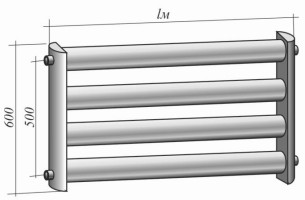 10,69 00020,79 50030,810 00040,910 50051,011 00061,112 00071,213 00081,314 00091,415 000101,516 000* Розничная цена = Оптовая цена + 1000 тенге* Розничная цена = Оптовая цена + 1000 тенге* Розничная цена = Оптовая цена + 1000 тенгеNl, мОптовая цена (от 10 шт.), тенге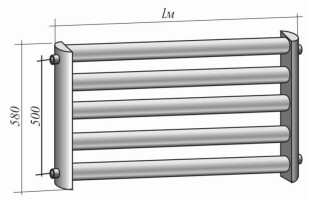 110,610 000120,710 500130,811 000140,911 500151,012 000161,113 000171,214 000181,315 000191,416 000201,517 000* Розничная цена = Оптовая цена + 1000 тенге* Розничная цена = Оптовая цена + 1000 тенге* Розничная цена = Оптовая цена + 1000 тенгеNОбъём, литровТолщина стенки – 3 ммТолщина стенки – 3 ммТолщина стенки – 4 ммТолщина стенки – 4 ммNОбъём, литровОптовая цена(от 10 шт.), тенгеРозничная цена, тенгеОптовая цена(от 10 шт.), тенгеРозничная цена, тенге1304 5005 0006 0006 5002406 0006 5007 5008 0003507 5008 0009 00010 000